DELHI INTERNATIONAL SCHOOLPLANNER FOR THE MONTH OF FEBRUARY 2020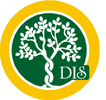 NURSERY                                                                                            THEME: “ARENA OF FANTASY”  General Instructions for parents :-• Kindly prepare your ward for Pre-round of TOON WORLD on 12.2.2020		• Final round of Toon World will be on 17.02.2020.SUNMONTUESWEDTHURFRISAT1.2.3.4.5.6.7.FITNESS COMPETITION8.9.10.11.12.PRE-ROUND OF TOON WORLD13.14.15.16.17.FINAL ROUND OF TOON WORLD18.19. 20.PUPPET SHOW21.MAHASHIVRATRI( HOLIDAY)22.23.24.25.Think & Tell Activity26.27.28.29.